с. Кичменгский ГородокВ соответствии с Положением о поощрениях Муниципального Собрания Кичменгско-Городецкого муниципального района Вологодской области, утвержденным решением Муниципального Собрания от 22.01.2016 № 229, и рекомендациями комиссии мандатной и по вопросам местного самоуправления Муниципальное Собрание РЕШИЛО:1. За многолетний добросовестный  труд, большой  личный  вклад в развитие потребительской  кооперации района наградить Почетной грамотой Муниципального Собрания Кичменгско-Городецкого муниципального района Вологодской области  Шелыгину  Светлану  Владимировну, продавца Шонгского сельского потребительского общества.2. За многолетний добросовестный труд, активное участие в общественной жизни Кичменгско-Городецкого муниципального района наградить Почетной грамотой Муниципального Собрания Кичменгско-Городецкого муниципального района Вологодской области Завалину Татьяну  Николаевну,  пенсионера.Заместитель председателяМуниципального Собрания                                                           Н.Н. Барболина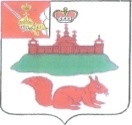 МУНИЦИПАЛЬНОЕ СОБРАНИЕКИЧМЕНГСКО-ГОРОДЕЦКОГО МУНИЦИПАЛЬНОГО РАЙОНАВОЛОГОДСКОЙ ОБЛАСТИМУНИЦИПАЛЬНОЕ СОБРАНИЕКИЧМЕНГСКО-ГОРОДЕЦКОГО МУНИЦИПАЛЬНОГО РАЙОНАВОЛОГОДСКОЙ ОБЛАСТИМУНИЦИПАЛЬНОЕ СОБРАНИЕКИЧМЕНГСКО-ГОРОДЕЦКОГО МУНИЦИПАЛЬНОГО РАЙОНАВОЛОГОДСКОЙ ОБЛАСТИРЕШЕНИЕРЕШЕНИЕРЕШЕНИЕот10.12.2020№266О награждении Почетной грамотой Муниципального Собрания Кичменгско-Городецкого муниципального района